gva¨wgK I D”Pgva¨wgK wk¶v †evW©, XvKv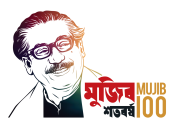 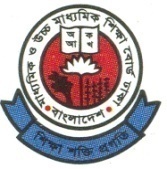 www.dhakaeducationboard.gov.bd¯§viK bs-752/K/¯^x/97/						     	   ZvwiL: welq: K‡j‡Ri bv‡gi evbvb ms‡kvab cÖm‡½|m~Î t cÖwZôvb cÖav‡bi 17/08/2021 Zvwi‡Li Av‡e`b|	         Dchy©³ welq I m~‡Îi †cÖwÿ‡Z Rvbv‡bv hv‡”Q †h, XvKv gnvbMixi jÿxevRv‡i Aew¯’Z ÓXvKv gnvbMi gwnjv K‡jRÓ-Gi bvg DHAKA MOHANAGAR GIRLS COLLEGE Gi cwie‡Z© DHAKA MOHANAGAR MOHILA COLLEGE AšÍf©yw³i Rb¨ Aby‡iva Kiv n‡jv| 							  ‡Pqvig¨v‡bi g‡nv`‡qi Av‡`kµ‡g    cÖ‡dmi Avey Zv‡je †gv: †gvqv‡¾g †nv‡mb    K‡jR cwi`k©K    gva¨wgK I D”Pgva¨wgK wk¶v †evW©  XvKv|cÖvcK,	wmwbqi wm‡÷g Gbvwj÷Kw¤úDUvi kvLvgva¨wgK I D”Pgva¨wgK wkÿv †evW©, XvKv